Родительское собрание в 11 классеТема: «Профилактика экстремизма в молодежной среде»Классный руководитель 11 «А» класса МБОУ СОШ № 3  ст. Павловской Тертица Елена ВладимировнаЦель: Воспитание у  подростков миролюбия, принятия и понимания других людей, умения позитивно с ними взаимодействовать.Задачи:
1) формирование негативного отношения к насилию и агрессии в любой форме; 
2) формирование уважения и признания к себе и к людям, к их культуре через создание на базе класса Клуба интернациональной дружбы.
3) развитие способности к межнациональному и межрелигиозному взаимодействию; 
Ход собрания.Здравствуйте уважаемые, родители! Сегодняшняя наша встреча посвящена очень актуальной проблеме. Какой? Давайте сформулируем  её вместе.  Что такое счастье? ( ответы)А счастливы Вы и ваши дети?Нет, наверное, на Земле человека, который бы не мечтал о счастье. Иногда мечта становится жизненной целью, достигнув которой человек чувствует себя счастливым. Тогда возникают новые мечты и новые цели. Жизнь - как лестница, ведущая в будущее.  А для наших детей каждая ступенька - наши желания и мечты. Как  научить подростков построить свою лестницу жизни, чтобы чувствовать себя счастливым? Как обезопасить их  от разного рода проявлений экстремизма и радикализма, протестных настроений, ксенофобии. Мы наблюдаем это и на Востоке и на Западе. Молодежь в странах «Арабской весны» (Египет, Тунис, Ливия, Сирия), выходящая на улицы и становящаяся своего рода тараном, сметающим казалось бы вполне прочные политические режимы. В событиях Украины мы видим тоже самое, мальчишки, бросающие «коктейли Молотова» в бойцов «Беркута»,  толпы молодежи, призывающие поднять «Москалей на ножи»- эти образы с телеэкранов поначалу воспринимались как дурной сон. 	 Можно сказать, что все это  к нам не относится и наша молодежь, слава Богу, не такая. Но это очень наивный взгляд. Давайте вспомним нашу молодежь, дерущуюся на Манежной площади в 2010 году и пытавшуюся устроить московский Майдан на Болотной площади в 2011 году. Давайте увидим, что каждый месяц десятки русских мальчишек и девчонок  принимают ислам в его радикальном варианте, а часть из них пытается уехать и принять участие в кровавом безумии на Ближнем Востоке. Нам нужно признать, что сегодня в поле взросления молодежи доминирует опасная модель- принятие «взрослых привилегий» ( удовольствий) без принятия ответственности. Сейчас большая  часть молодежи испытывает острую тоску по главным ценностям - Любви и Смыслу. Когда эту тоску не могут удовлетворить ни родители, ни школа, ни сверстники, подросток начинает слышать голоса интернет- проповедников, вербовщиков тоталитарных сект и тому подобной публики. У всей этой разношерстной братии есть нечто общее; они предлагают подросткам суррогаты Любви и Смысла, забирая взамен Свободу  и ответственность. Встает вопрос:  Что делать нам педагогам, вам , родители? Как уберечь молодежь от сектанства и радикализма?Я думаю, чтобы получить ответы на эти вопросы, нам нужно самим разобраться в основных формах, проявлениях и причинах экстремизма. Итак, тема родительского собрания « Профилактика экстремизма в молодежной среде». Что же такое экстремизм и в каких сферах общественной жизни он проявляется ?  Экстремистская деятельность (экстремизм) - это насильственное изменение основ конституционного строя и нарушение целостности РФ- публичное оправдание  терроризма и иная террористическая деятельность;- возбуждение социальной, расовой, национальной или религиозной розни;- пропаганда исключительности, превосходства либо неполноценности человека по признаку его социальной, расовой, национальной, религиозной или языковой принадлежности или отношения к религии; Это определение экстремизму было дано в Федеральном законе от 25 июля . № 114 –ФЗ «О противодействии экстремистской деятельности». Виды экстремизма:1.Национальный экстремизм выступает под лозунгами защиты «своего народа», его экономических интересов, культурных ценностей, как правило, в ущерб представителей других национальностей, проживающих на этой же территории. Представители  – скинхеды.  2. Религиозный экстремизм Конфликты и столкновения представителей различных религий; требование особых прав и привилегий для своей религии, попытки насильственно обратить в нее других. 
3.  Политический  экстремизм – это движения или течения против существующего конституционного строя. 4.  Социально- протестный экстремизм.Нарушение порядка и законов в борьбе за свои или чужие права, сопротивление властям, акты протеста по отношению к существующим социальным нормам. По данным МВД РФ, сегодня в стране действуют около 150 экстремистских молодежных группировок. В их деятельность вовлечены почти 10 тысяч человек. Больше всего молодых экстремистов проживают в Москве, Санкт-Петербурге, Ростовской, Воронежской, Самарской, Мурманской, Нижегородской областях.  В последнее время наблюдается увеличение неформальных молодежных движений экстремистской направленности. В настоящее время членами неформальных молодежных организаций (группировок) экстремистско-националистической направленности являются молодые люди в возрасте от 14 до 30 лет.  Экстремизм проявляется у молодых людей с неустановившимися взглядами на происходящее. В группах, где нет самоуважения, где подростки предоставлены сами себе, среди тех людей, для которых агрессия стала нормой жизни. Это очень хорошая среда для экстремистских групп. 	Но бывают и другие причины, и вербовщики этим хорошо пользуются:несчастная любовь или отсутствие ее, деньги.В первом случае в социальных сетях внимательно просматриваются статусы девушек, отсутствие фото. Здесь включается сначала дружеское участие, затем красивое ухаживание, влюбленность. Потом когда девушка влюблена, вербовщик сетует на то, что религия не позволяет им быть вместе. Девушка принимает ислам, ее вводят в организацию под благовидным предлогом быть рядом с любимым, для верности подсаживают на наркотики и -  можно надевать пояс шахида.Ребятам предлагают выполнить небольшое поручение – например, разнести листовки по учебным заведениям. За это платят большие деньги. Студенту деньги нужны всегда. И в итоге – статья 20.29 – «производство и распространение экстремистских материалов».     За осуществление экстремистской деятельности граждане Российской Федерации, иностранные граждане и лица без гражданства несут уголовную, административную и гражданско-правовую ответственность в установленном законодательством Российской Федерации порядке.Административная ответственность за совершение правонарушения экстремистского характера.статья 20.3 – «пропаганда и публичное демонстрирование нацистской атрибутики или символики»                        статья 20.29 – «производство и распространение экстремистских материалов». Уголовная ответственность за преступления экстремистского характера: Статьей 282 Уголовного кодекса Российской Федерации предусмотрена уголовная ответственность (с 16 лет) за действия, направленные на возбуждение ненависти либо вражды, а также на унижение достоинства человека либо группы лиц по признакам пола, расы, национальности, языка, происхождения, отношения к религии, а равно принадлежности к какой-либо социальной группе. Степень уголовной ответственности зависит от степени тяжести преступления – штраф от ста тысяч рублей до лишения свободы (от шести месяцев до пожизненного заключения). Какие же основные признаки того, что подросток начинает попадать под влияние экстремистской идеологии?-в доме появляется непонятная и нетипичная символика или атрибутика (как вариант – нацистская символика), предметы, могущие быть использованы как оружие;- проводит много времени за компьютером или самообразованием по вопросам, не относящимся к школьному обучению, художественной литературе, фильмам, компьютерным играм;-повышенное увлечение вредными привычками;-резкое увеличение числа разговоров на политические и социальные темы, в ходе которых высказываются крайние суждения с признаками нетерпимости;- псевдонимы в Интернете, пароли и т.п. носят экстремально-политический характер. 	Как не допустить беды. Советы для родителей. Если вы подозреваете, что ваш ребенок попал под влияние экстремистской организации, не паникуйте, но действуйте быстро и решительно:1.Не осуждайте категорически увлечение подростка 2.Начните «контрпропаганду». 3.Ограничьте общение подростка со знакомыми, оказывающими на него негативное влияние.4.Обратитесь за психологической поддержкойВ Федеральном  законе от 25 июля 2002 г. N 114-ФЗ "О противодействии экстремистской деятельности»    сказано, что  одним из основных и важнейших направлений противодействия экстремизму в Российской Федерации является его профилактика, т.е. предупредительная работа по противодействию экстремистским проявлениям. В школе ведется комплексная работа в данном направлении, а именно: -Действует пропускной режим, -проводятся беседы, классные часы, различные мероприятия по профилактике экстремизма и формирования толерантности у обучающихся, -проводятся учебные тренировки по действиям в случае теракта и многое другое. Одной из форм этой работы является деятельность школьной службы медиации. Здесь проводится работа по урегулированию конфликтных ситуаций, а также по ситуациям криминального характера.             А еще на базе нашего класса я предлагаю организовать работу Клуба интернациональной дружбы. В памяти старшего поколения еще не стерлась привычная аббревиатура  КИД., которые были в каждой школе. Я предлагаю создать сетевую модель КИДа, которая объединит учащихся, увлеченных идеей международного общения. Цель нашей деятельности:  расширение знаний о языке, истории, обычаях разных народов, пропаганда российской и кубанской культур за рубежом, воспитание подрастающего поколения в духе гуманизма и взаимоуважения народов и их культур. Я была волонтером на сочинской Олимпиаде, на соревнованиях Формула 1 и имею опыт общения с иностранными коллегами и надеюсь, что данное общение поможет и моим ученикам создать дружественные связи с ребятами других национальностей. Для того чтобы объединиться всем вместе, нам необходимо проявлять уважение к чуждым для себя вещам, культурам, обычаям, традициям. Мы должны научить детей прислушиваться к мнению окружающих и признавать свои ошибки. ( Обсуждение данного предложения) И в заключении хочу сказать: уважаемые родители! Помните, что мы воспитываем детей не только словами, но и своим примером. Будьте счастливы! Спасибо за внимание.Приложение № 1Регистрация на сайте клубов интернациональной дружбы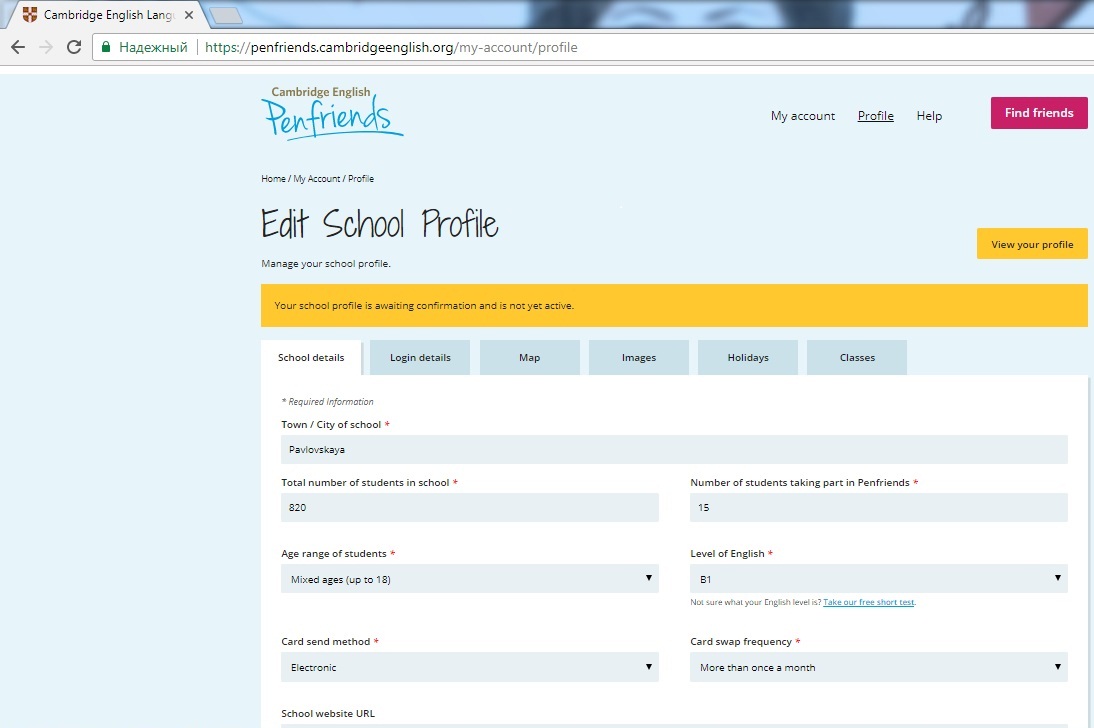 